Publicado en  el 22/04/2014 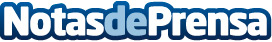 ZACAPA ROOM LLEGA A BARCELONA Del 12 de mayo al 8 de junio el jardín del hotel AlmaBarcelona acogerá una experiencia sensorial única en torno al que está considerado el mejor ron del mundo y reconocido como una de las 100 firmas de lujo más prestigiosas a nivel internacionalDatos de contacto:DiageoNota de prensa publicada en: https://www.notasdeprensa.es/zacapa-room-llega-a-barcelona_1 Categorias: Consumo http://www.notasdeprensa.es